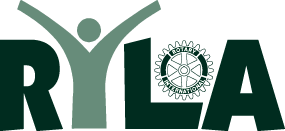 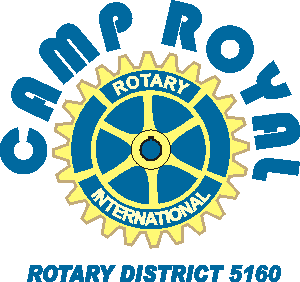 2021 Application FormThank you for showing an interest in attending Rotary District 5160’s “Virtual” Camp Royal. We invite you to complete this form to help our committee select this year's “campers”.  Camp Royal Dates: 		9am-2pm (w/ earlier/later optional activities) M-Th June 14 thru June 17, 2021 Location:			Virtual for 2021, due to covid concerns. Totally Rotary funded.Attendees: 			typically ~138 Juniors/Seniors from over 60 high schools in Northern CaliforniaDue date:	NLT May 19, 2021 Selection process:	Final selection subject to approval by the Camp Royal Committee  Cost:	No cost to participating students; funded by local Rotary Clubs in the district.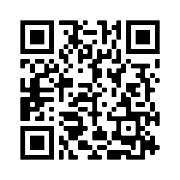 Promo Video                                                         WWW.CampRoyal.org Return to (address/email): CampRoyal@Rotary5160.org or mail to Gary Wegener, Camp Royal Registrar, 30 Roman Court, Woodland, CA 95776. Name:Name:Age:Grade:Home Mailing Address:Home Phone:Home Phone:Home Phone:Your e-mail and cell phone number: Parent name and work phone:Your e-mail and cell phone number: Parent name and work phone:Your e-mail and cell phone number: Parent name and work phone:Your e-mail and cell phone number: Parent name and work phone:High School:High School:High School:High School:List Current Activities at school (Sports, Clubs, Projects)List Current Activities at school (Sports, Clubs, Projects)List Current Activities at school (Sports, Clubs, Projects)List Current Activities at school (Sports, Clubs, Projects)List Current Activities off campus (employment, clubs, volunteer work)List Current Activities off campus (employment, clubs, volunteer work)List Current Activities off campus (employment, clubs, volunteer work)List Current Activities off campus (employment, clubs, volunteer work)Have you selected a career goal? Explain...Have you selected a career goal? Explain...Have you selected a career goal? Explain...Have you selected a career goal? Explain...Please do not apply if you cannot be available during the 9 to 2 timeframe each day.Please initial you have read this. ____________    Parent/guardian initials:___________________Please do not apply if you cannot be available during the 9 to 2 timeframe each day.Please initial you have read this. ____________    Parent/guardian initials:___________________Please do not apply if you cannot be available during the 9 to 2 timeframe each day.Please initial you have read this. ____________    Parent/guardian initials:___________________Please do not apply if you cannot be available during the 9 to 2 timeframe each day.Please initial you have read this. ____________    Parent/guardian initials:___________________